ANALISI RISULTATI PROVE BOF   (03/2011 – 09/2011)Analisi granulometrica eseguita su 2 campioni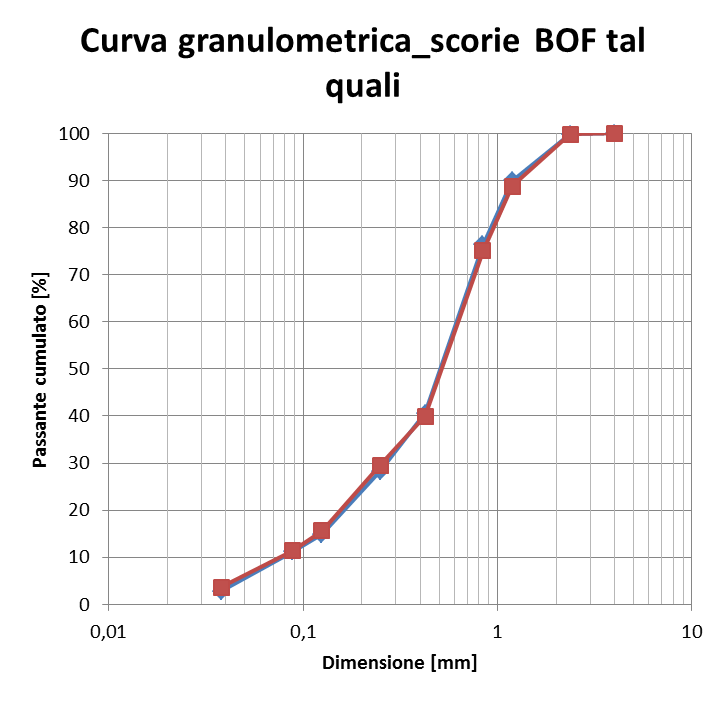 Ricerca del rapporto liquido/solido ottimaleDati inizialiProva sperimentaleProve di granulazione effettuate  (scorie BOF)Prova di granulazione: BOF + acqua, xw = 0,11;Prova di granulazione: BOF + glicerolo 50%, xw = 0,1;Prova di granulazione: BOF + cemento 5%, xw = 0,14;Prova di granulazione: BOF + cemento 10%, xw = 0,14 (ripetuta due volte);Prova di granulazione: BOF + cemento 20%, xw=0,11-0,12Prova di granulazione: BOF + H2O, xw = 0,11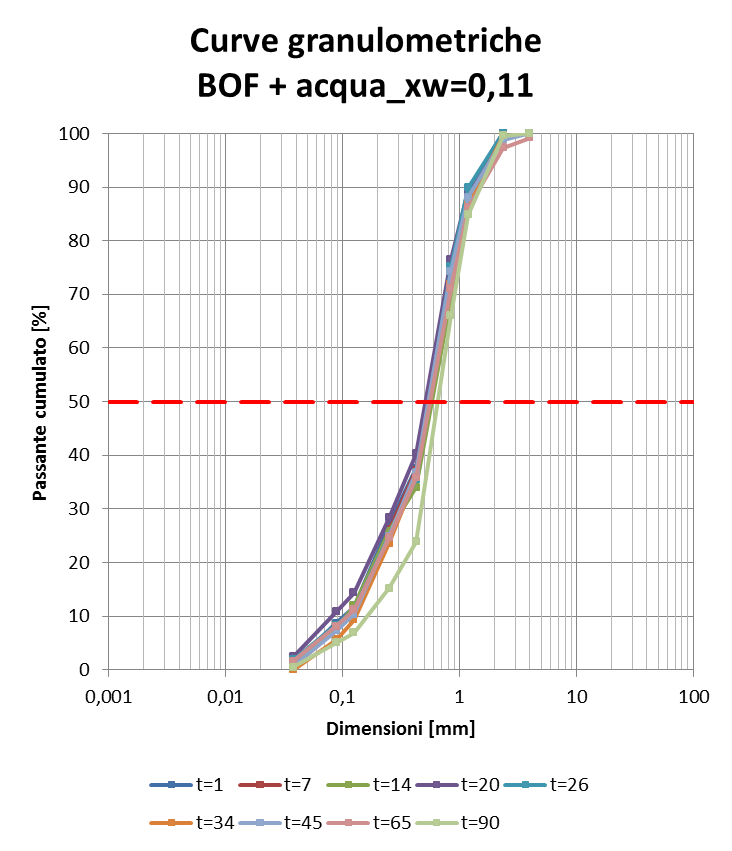 Prova di granulazione: BOF + glicerolo 50%, xw = 0,10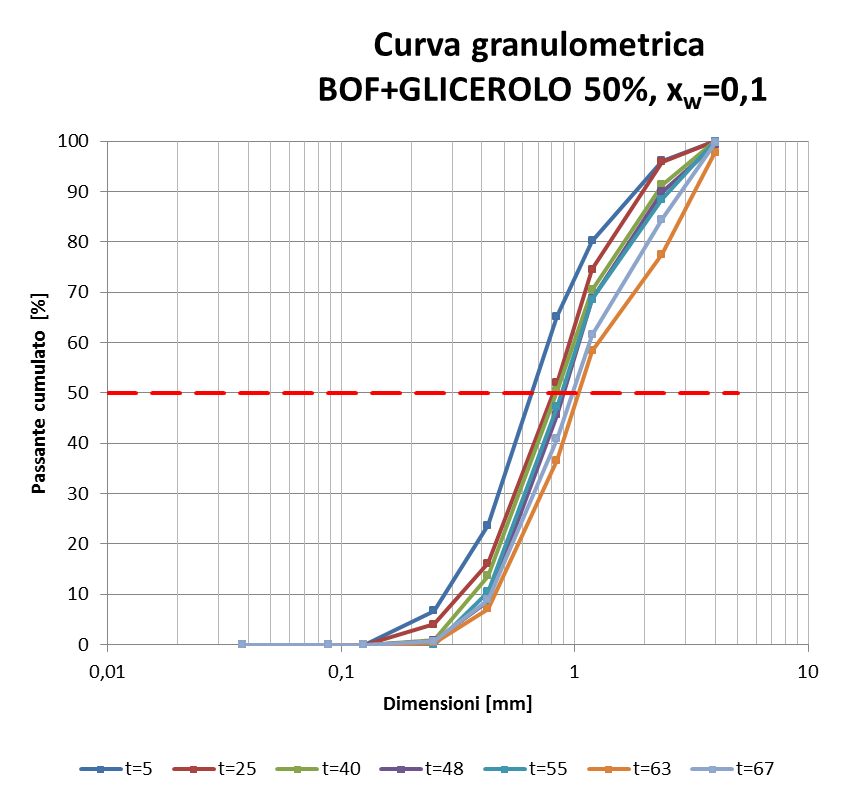 Confronto: BOF + acqua vs. BOF + glicerolo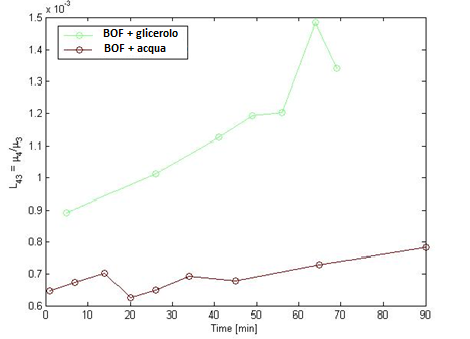 Prova di granulazione: BOF + CEM5%, xw=0,14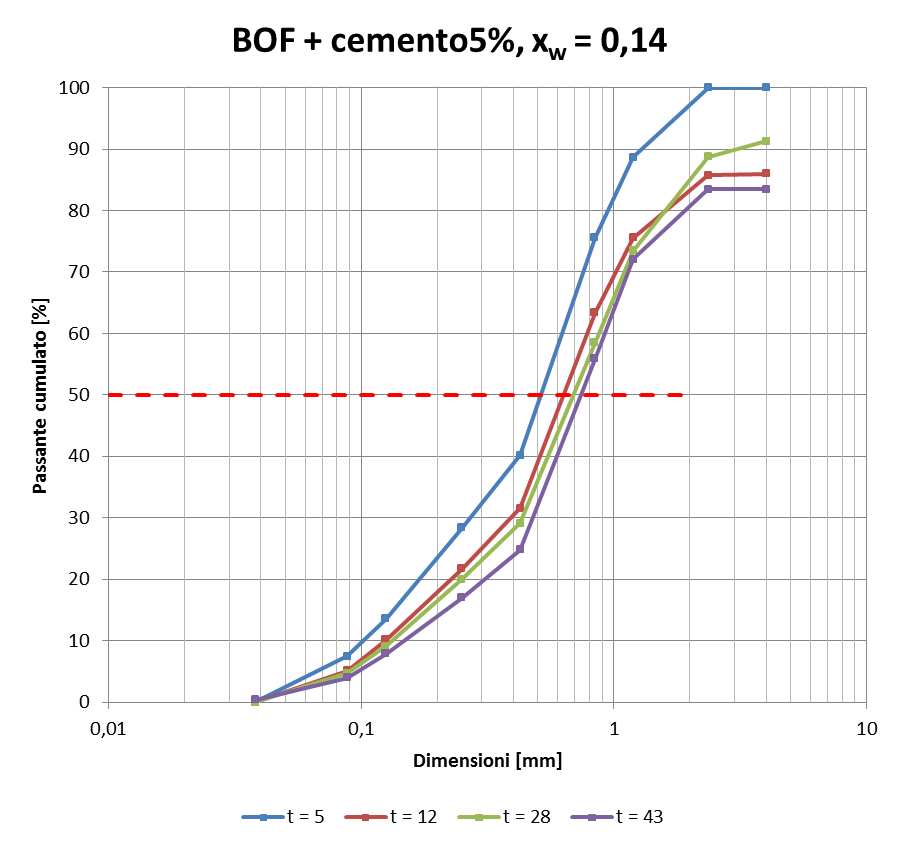 Prova di granulazione: BOF + CEM10%, xw=0,14 (ripetuta due volte)Prova 1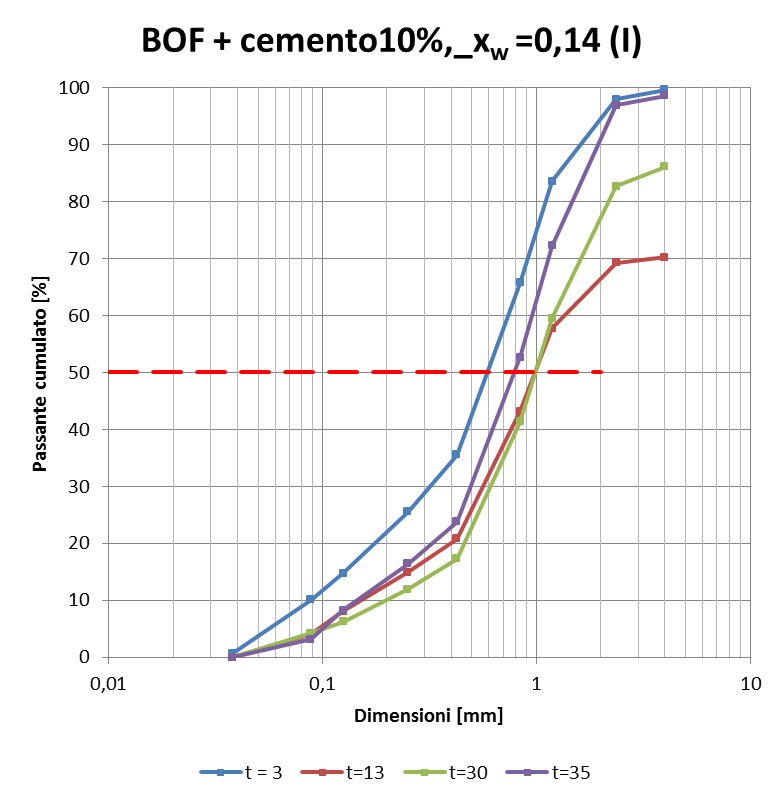 Prova 2 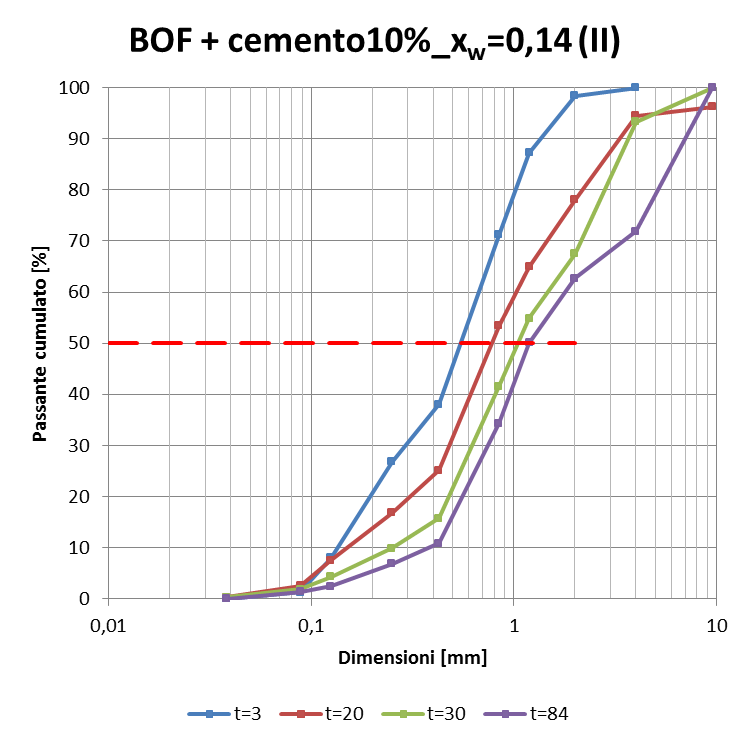 Prova di granulazione: BOF + CEM20%, xw=0,12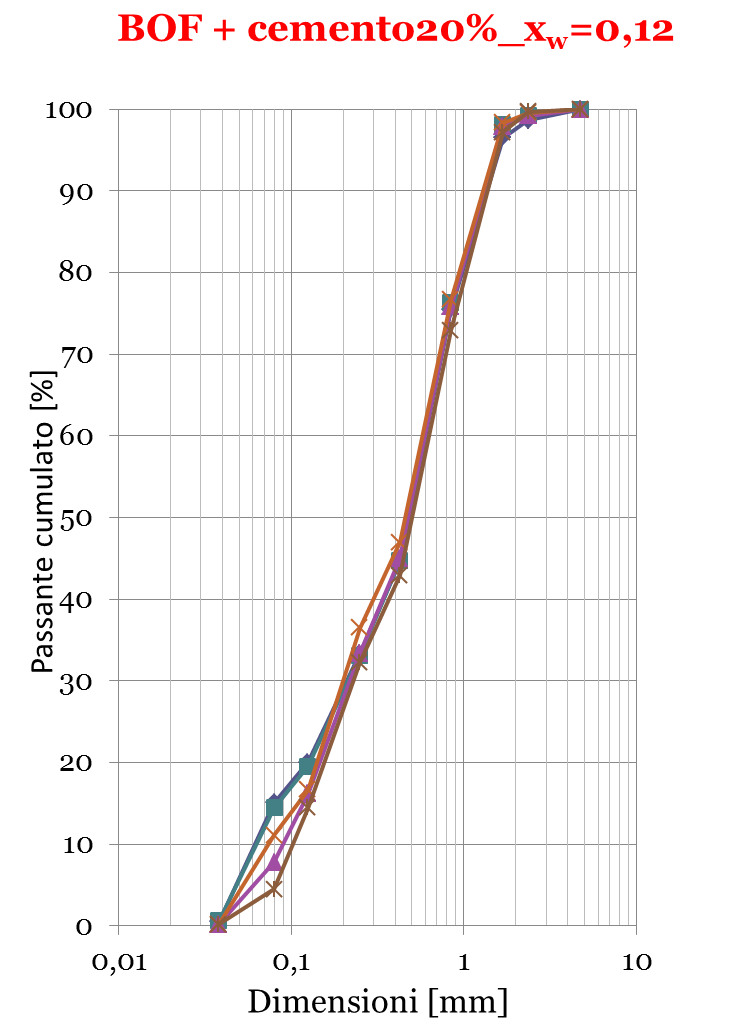 Confronto: BOF + CEM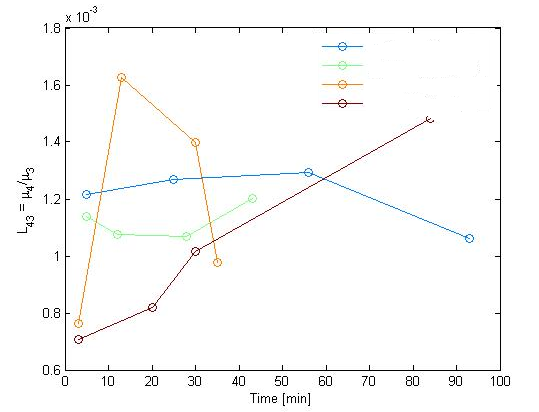 Dimensione setacci [mm]Peso passante cumulato I [%]Peso passante cumulato II [%]41001002,3699,8299,831,1989,9988,750,8476,3175,120,42540,6239,90,2528,2429,510,12514,8815,590,08811,1411,420,0382,73,66000Caratteristiche granulatoreCaratteristiche granulatoreVelocità [rpm]17Inclinazione (°)20Lame 4Caratteristiche materialeCaratteristiche materialePeso scorie [g]500,6Peso acqua [g]583,04Tempo [min]N° spruzziPeso acqua inserita [g]xw7155,760,012131614,430,029161725,360,051211633,330,067262046,010,092352056,770,113411570,710,141821881,510,163971694,20,18810617101,170,20211116112,790,22511415118,160,236